Week 4- Ancient RomeSelf-Assessment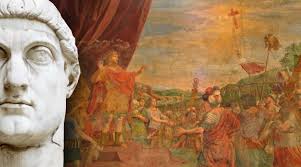 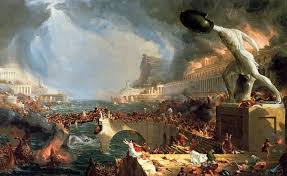 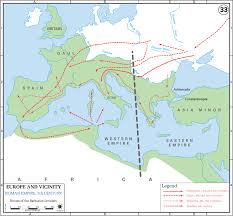 I’ve got itI’m Working on itI Don’t understandI know who Diocletian was and can explain the lasting effect of splitting the empire into two regionsI can describe the causes and effects of Constantine’s interest in Christianity.I can describe Rome’s lasting contributions to the Western world.